Oppilaiden uusi kirjautumistapa Google-palveluihin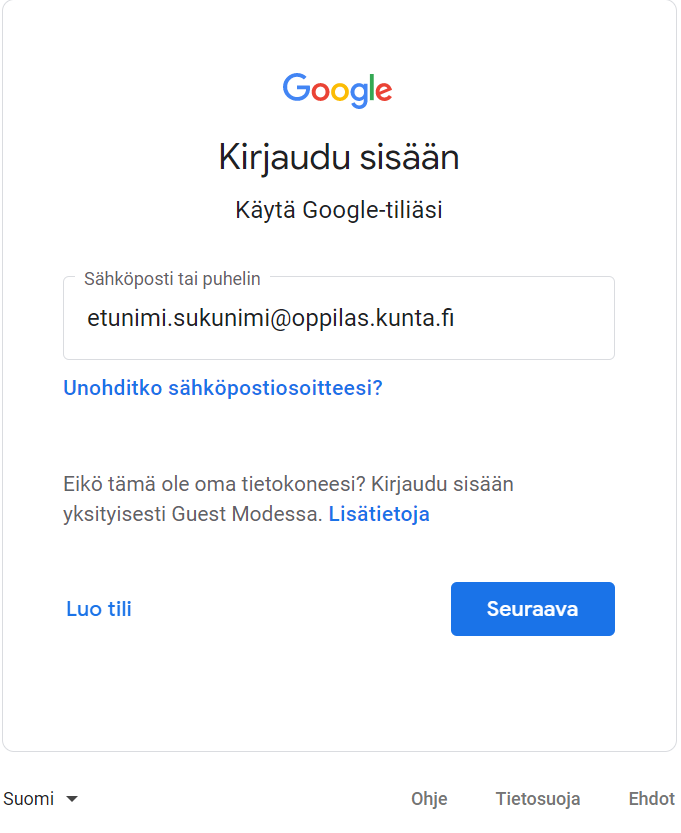 1. vaihekirjautumisosoite esim. google.com, gmail.comtunnus: etunimi.sukunimi@oppilas.kunta.fi2. vaihetunnus: etunimi.sukunimi@oppilas.kunta.fi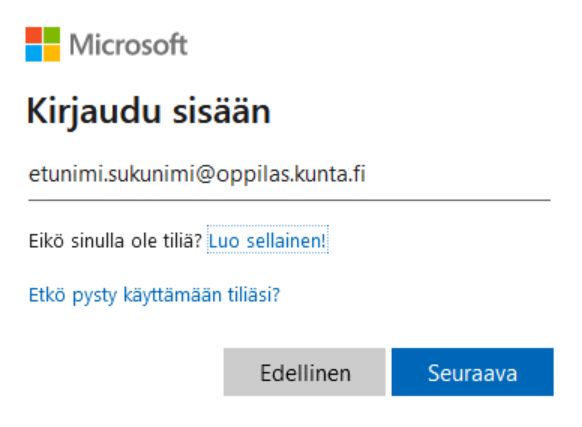 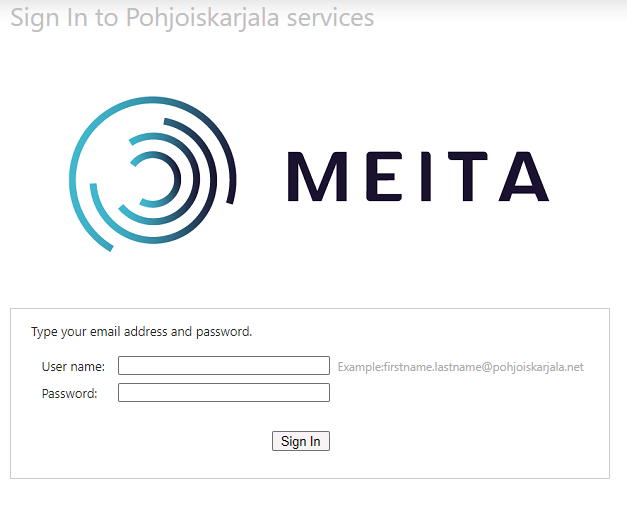 3. vaihetunnus: etunimi.sukunimi@oppilas.kunta.fi (tämä on valmiina user name -kohdassa)salasana: verkon salasana (sama, jolla käyttäjä kirjautuu työasemalle, sähköpostiin jne.)